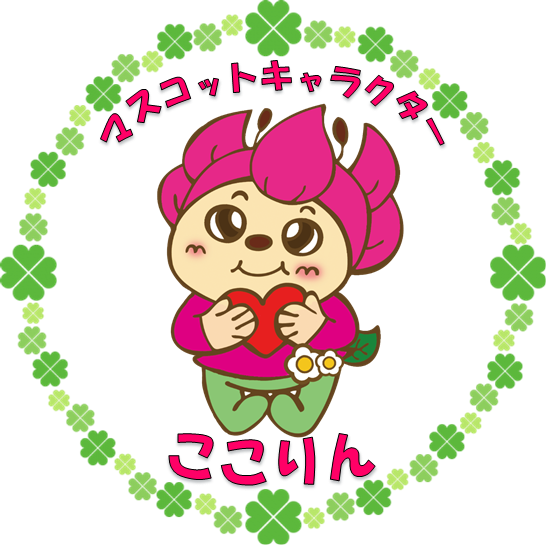 武蔵村山市社会福祉協議会「第26回福祉まつり」施設・団体PRコーナー参加申込書申込日：令和５年　　　月 　   日団   体   名連   絡   先住所連   絡   先電話             （          ）連   絡   先メール当日の責任者氏名当日の責任者電話　　　　　　 （　　　　　）具体的内容（記入しきれない場合は別紙に記載し添付）※参加内容にチェックをお願いします。□自主製品の販売　□活動紹介・体験　□交流従事予定人数                                      人駐車場の利用希望する　・　希望しない社協備考欄